Муниципальное бюджетное общеобразовательное учреждение - основная общеобразовательная школа-интернат им. З.К.Тигеева г. МоздокаРеспублики Северная Осетия-Алания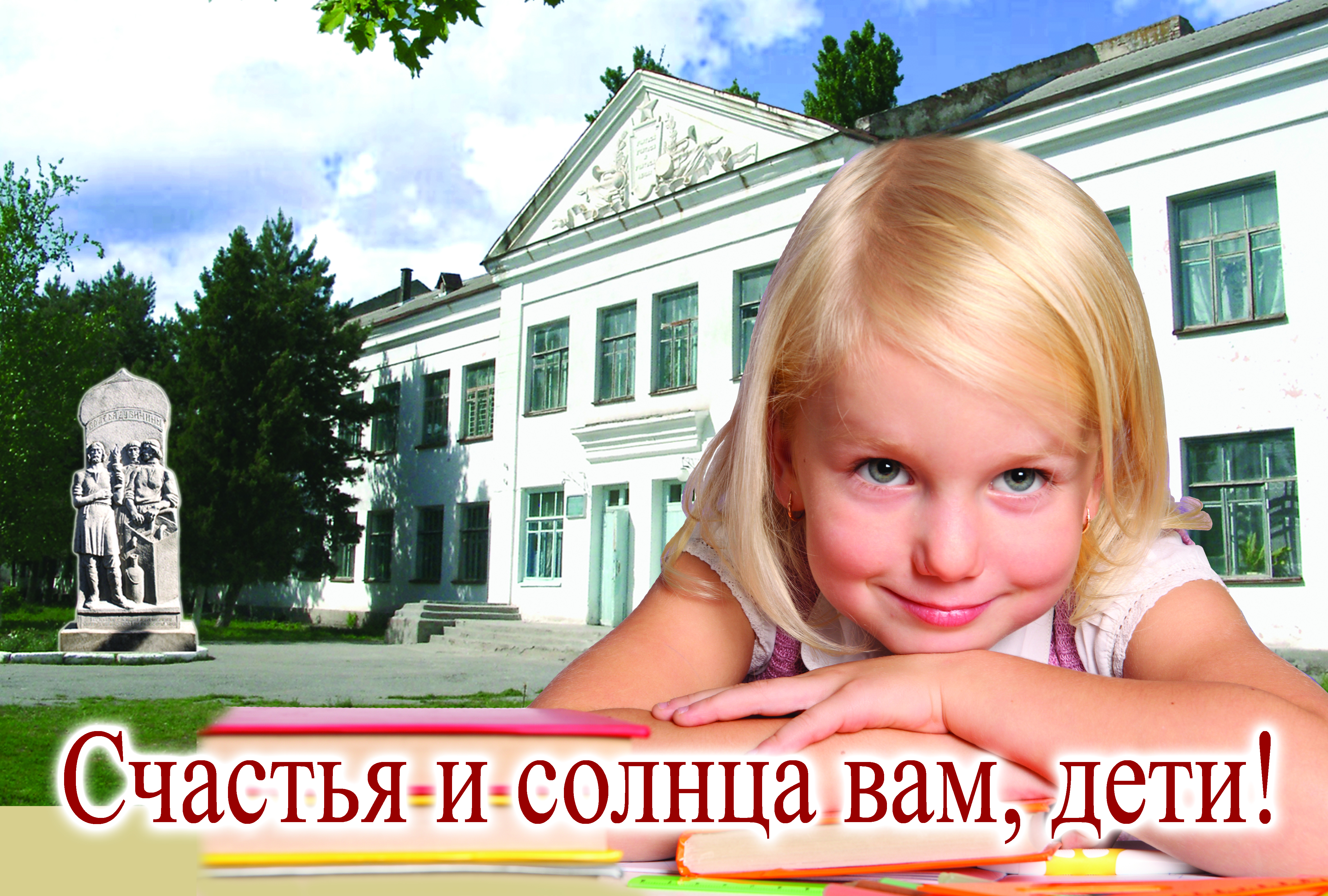 Анализ учебно-воспитательной работы начальной школыза 2021-2022 учебный годИнформационная справка.Анализ учебно-воспитательного процесса Анализ внеурочной деятельностиАнализ внутришкольного контроляОбщие выводыЗадачи на следующий учебный год. В 2021-2022 учебном году  педагоги начальной школы продолжали работу по обеспечению качества обучения, выявлению и развитию способностей каждого ученика, формированию духовно богатой, свободной, физически здоровой, творчески мыслящей личности, организации дифференцированного обучения на уроках как средство повышения качества образования, формированием конкурентно-способной личности, обладающей прочными базовыми знаниями за курс начальной школы.Для достижения данной цели решались следующие задачи:1.Совершенствование работы  по повышению качества знаний учащихся по предметам, путем применения индивидуального, дифференцированного и личностно-ориентированного подходов и современных педагогических технологий.2.Работа с одарёнными детьми по участию в олимпиадах и конкурсах различного уровней.3.Продолжить систему работы по предупреждению неуспеваемости учащихся через индивидуализацию и дифференциацию обучения, вовлечению учащихся во внеурочную деятельность.4. Осуществлять психолого-педагогическую поддержку обучающихся с низкой мотивацией.5.Продолжить просветительскую работу среди родителей обучающихся.6. Продолжить работу по проведению семинаров и открытых уроков в рамках обмена опытом.I. Информационная справка     В начальных классах на 1 сентября 2021 года обучалось 153 ученика, на конец учебного года – 152 обучающийся.Обучение велось по программам: «Начальная школа 21 века», « Школа России» в режиме одной смены шестидневной рабочей недели.        В 2021-2022 учебном году было организовано 7 групп  продлённого дня, все имели статус – класс-группа. Школа работает в одну смену. Урок длится не более 40 минут, в первом классе 35минут в течение 1 четверти,  график перемен составлен с учетом графика питания, согласно нормам СанПиН. Минимальная перемена – 10 минут, максимальная – 20 минут. При составлении расписания учтена недельная нагрузка учащихся  и уроки чередуются согласно баллу трудности предмета. Школа работает по четвертям.      Задачи, поставленные в 2021-2022 учебном году, решал  коллектив учителей начальной школы в количестве 8 человек. Кадровый состав:    В рамках реализации программы «Доступная среда» в школе обучаются дети с ограниченными возможностями здоровья. В начальной школе сформирован специальный коррекционный класс, в котором обучается 4 обучающихся. Занятия педагоги проводят по адаптированным программам. II. Анализ учебно-воспитательного процесса      Вся работа учителей начальной школы нацелена на создание комфортной обстановки для получения знаний и всестороннего развития ребёнка как личности и решения поставленных задач.      Информация об уровне обученности учащихся начальной школы и результаты работы учителей начальных классов.Резерв (учащиеся с одной «3») :Неуспевающие                          Сравнительный анализ учебной деятельности по годамПоказатели успеваемости за пять прошедших учебных года выглядят следующим образом. Из представленных выше данных следует, что показатель успеваемости снизился по сравнению с прошлым годом на 0,31 %, качество знаний снизилось на 6,09 %.            Результаты работы учителей за 2021-2022 учебный годРезультаты учебной деятельности по предметам и по классам выглядят следующим образом:2-а класс                 Учитель: Громова И.А.Русский языкМатематикаЧтениеОкружающий мир2-б класс                 Учитель: Хидирова З.Ш.Русский языкМатематикаЧтениеОкружающий мир3-а класс	Учитель: Шахмарданова Л.Г.Русский языкМатематикаЧтениеОкружающий мир3-Б класс    Учитель: Умашева Г.А.Русский языкМатематикаЧтениеОкружающий мир4 класс  Учитель: Кокарева О.В.Русский языкМатематикаЧтениеОкружающий мирВ течение 2021-2022 учебного года педагоги начальных классов работали над повышением качества учебно-воспитательного процесса в соответствии со следующими задачами:- развитие личности школьника, его творческих способностей;воспитание нравственных и эстетических чувств, эмоционально-ценностного позитивного отношения к себе и окружающим, интереса к учению.Анализируя итоги учебного года можно сделать следующие выводы:- учителями недостаточно эффективно проведена индивидуальная работа с учащимися, имеющими  неудовлетворительные оценки,- необходимо уделять особое внимание работе с резервом хорошистов с целью повышения качества знаний учащихся, активнее использовать дифференцированную работу, индивидуальный подход в обучении.Анализ внеурочной деятельностиСоставной частью учебно-воспитательного процесса является внеурочная деятельность, которая осуществляется по следующим направлениям: - духовно-нравственное;- общеинтеллектуальное;- общекультурное;-спортивно-оздоровительное. В реализации принимают участие  педагогические работники школы: учителя начальных классов, учителя-предметники, психолог.     Оценка состояния и эффективности системы внеурочной деятельности в школе.Включенность детей во ВД – 100% (1-4 классы).      2.  Ресурсное обеспечение ВД:             - кадровый ресурс – 100%;             - обеспеченность ИКТ – 100%;      ВЫВОД: внеурочная деятельность оказывает существенное воспитательное воздействие на учащихся: способствует формированию у ребенка потребности в саморазвитии; готовность и привычку к творческой деятельности; повышает собственную самооценку ученика, его статус в глазах сверстников, педагогов, родителей. Школа предоставляет обучающимся возможность выбора широкого спектра занятий, направленных на развитие школьника.  Привлекаются к проведению занятий специалисты дополнительного образования: ЦДЮТ, Кванториум . Нетрадиционные формы проведения занятий позволяют интересно организовать досуг детей. Нам необходимо  шире использовать развивающие и активные формы  дополнительных занятий ВД.ФГОС ( кружки) в начальной школе  по направлениям на 2021-2022 учебный год_                              IV. Анализ внутришкольного контроля    В течение 2021-2022 учебного года осуществлялся внутришкольный контроль учебной деятельности в начальной школе: контроль за состоянием преподавания учебных дисциплин, качеством знаний, планируемых результатов обучающихся по предметам( контрольные и проверочные работы). Ведется тематический контроль по предметам: посещение, взаимопосещение уроков и внеклассных мероприятий; проверка и анализ документации (личных дел, классных журналов, тетрадей, дневников). Был  проведен входной и промежуточный мониторинг обучающихся 1-х классов. Педагоги анализировали результаты контрольных работ, мониторингов, планировали свою последующую работу по ликвидации пробелов и корректировке учебных занятий.     Осуществлялась проверка школьной документации: выполнение программного материала. Рабочие программы по предметам, образовательные программы внеурочной деятельности соответствовали требованиям ФГОС. При проверке электронных журналов отслеживались: заполнение журнала, накопляемость отметок, своевременное выставление оценок. В целом журналы в начальной школе ведутся учителями в соответствии с Положением о ведении электронного журнала. Результаты проверок отражены в справках ВШК.     Проверка рабочих тетрадей показала, что выполнение единых требований к ведению тетрадей не является еще системой в работе учителей начальной школы. Вместе с тем значительная часть обучающихся соблюдает единый орфографический режим, классные и домашние работы проверяются ежедневно, ведется работа над ошибками по русскому языку и математике. Учителям важно формировать чистописание, прилежание при выполнении письменных работ для формирования самостоятельности в последующие годы обучения.     Дневники обучающихся 2- 4 классов проверялись в 2021-2022 году каждую четверть. Сделаны следующие выводы: информационные страницы заполнены у всех учащихся, классные руководители еженедельно проверяют дневники, но не все текущие отметки  выставляются вовремя. По итогам проверок сделаны замечания: слабый контроль за ведением дневников  со стороны родителей, ошибки в оформлении расписания и домашних заданий.      По итогам проверок составлены справки, учителя начальных классов ознакомлены с выводами и рекомендациями. Несмотря на то, что большая часть рекомендаций была выполнена, в следующем учебном году работа над правильным ведением документации продолжится.V. Общие выводы1. Работу учителей начальных классов за 2021-2022 учебный год можно считать удовлетворительной. Учебные программы по всем предметам пройдены. 2. Учителя начальных классов продолжали работу над повышением своего педагогического мастерства и уровнем преподавания, над внедрением инновационных технологий в образовательном процессе.3. Учащиеся начальных классов были постоянными участниками школьных мероприятий, посвященных различным праздничным датам, конкурсов творческого и спортивного характера.4. Постоянно осуществлялся контроль ведения школьной документации, проводились контрольные работы, осуществлялась проверка дневников и тетрадей учащихся.       Наряду с имеющимися положительными результатами в работе начальной школы имеются недостатки:- все еще недостаточно эффективна работа с одарёнными и слабо мотивированными учащимися.VI. Задачи на следующий учебный год1.Создание условий для реализации ФГОС начального образования (НОО) для поэтапного введения обновленных ФГОС.2. Совершенствование учебно-методического и информационно-технического обеспечения учебно-воспитательного процесса   с учетом современных тенденций развития образования.3. Совершенствование качества современного урока, повышение его эффективности и направленности на сохранение здоровья учащихся и формирование жизненных компетенций.4.Развитие системы работы с детьми, имеющими повышенные интеллектуальные способности.5. Осуществление психолого-педагогической поддержки учащихся и педагогов.Классы1-а1-б2-а2-б3-а3-б4ИтогоНа начало года18172018252629153Прибыло311333115Выбыло-1-1-4-6На конец года21172120282530152ГодКол-во учащихсяна начало годаКол-во учащихсяна конец года2017-20181651662018-20191511552019-20201621612020-20211621552021-2022153152Ф.И.ОГод и дата рожденияОбразованиеСтажКатегорияГод прохождения аттестацииГромова Ирина Александровна26.09.1991Высшее10,9соответствие2019Хидирова З.Ш.12.03.1997Высшее3------------Кокарева Ольга Васильевна19.08.1958Высшее44,9первая2016Атаева Асият Камаловна         2001Незаконченное высшее0_______Миделашвили Тамара Гогиевна26.07.1990Высшее11,9соответствиеУмашева Гульмира Арслановна09.09.1996Среднее  специальное3,2------------Шахмарданова Лала Зайнли - кызы08.10.1989Среднее  специальное7,9соответствие2021Бондаренко Светлана Владимировна        1946ВысшеесоответствиеГруппа, классКол-во детейСпециалистыГруппа кратковременного пребывания после КИ2Учитель-сурдопедагог- Бондаренко С.В.Учитель по адаптивной физкультуре-  Тотразова А.А.Педагог –дефектолог- Альмурзаева А.А.Педагог-психолог – Парсегова А.В.Учитель информатики- Королева Е.Н.1 класс2Учитель-сурдопедагог- Бондаренко С.В.Учитель по адаптивной физкультуре-  Тотразова А.А.Педагог –дефектолог- Альмурзаева А.А.Педагог-психолог – Парсегова А.В.Учитель информатики- Королева Е.Н.3 класс2Учитель-сурдопедагог- Бондаренко С.В.Учитель по адаптивной физкультуре-  Тотразова А.А.Педагог –дефектолог- Альмурзаева А.А.Педагог-психолог – Парсегова А.В.Учитель информатики- Королева Е.Н.КлассФ.И.О.УчителяКол-во уч-сяОтличники«5» и «4»С однойтройкойНеуспевающие%  успеваемости%  успеваемости%   качества1-аМиделашвили Т.Г.21Без отметокБез отметокБез отметокБез отметокБез отметокБез отметок1-бАтаева А.К.172-аГромова И.А.21-41480,9519,0519,052-бХидирова З.Ш.2014-29025253-аШахмарданова Л.Г.28-8--10028,5728,573-бУмашева Г.А.25-7-19228284Кокарева О.В.30161-10023,3323,33Итого152229227 (6+1 н/а)94,492525КлассФ.И. ученикаПредметУчитель2-аКулаева С.МатематикаГромова И.А4Ибрагимова А.МатематикаКокарева О.В.Итого:2 чел.КлассФ.И. ученикаПредмет Учитель2-аБокаев Т.Ли Э.Черватюк М.Щербак В.Математика, русский язык, чтениеМатематика, русский язык, чтениеМатематика, русский язык, чтение, родной, ОММатематика, русский язык, чтение, родной, ОМГромова И.А.2-бХочкоев А.Исаева В.н/а по 11 предметамМатематикаХидирова З.Ш.3-бНаливайко Б.Русский языкУмашева Г.А.Итого:7 обучающихсян/а -1 чел. (по пропускам ), «2» - 6 чел.Учебный годНа начало годаНа конец годаОтличникиХорошистыНеуспевающие2016-201716617723762017-2018161166137122018-2019151155227112019-202016216112932020-202116215543362021-20221531522297Учебный годУспеваемостьКачество знаний2017-201890,75%27,94%2018-201993,6%23,2%2019-202096,5%28,04%2020-202194,8%31,09 %2021-202294,49 %25 %лассПериодУчениковУспеваемостьУспеваемостьУспеваемостьУспеваемостьУспеваемостьУспеваемостьУспеваемостьУспеваемостьУспеваемостьСредний балл% успев.% кач. зн.Общий СОУ (%)лассПериодУчениковОтлХорУдНеудН/АОСВЗЧНЗНет оценкиСредний балл% успев.% кач. зн.Общий СОУ (%)2-а1-я четверть2000000200000,00,0--2-а2-я четверть2003107000002,865,015,033,202-а3-я четверть2133132000003,3390,4828,5747,242-а4-я четверть2105124000003,0580,9523,8138,862-аГод2105124000003,0580,9523,8138,86КлассПериодУчениковУспеваемостьУспеваемостьУспеваемостьУспеваемостьУспеваемостьУспеваемостьУспеваемостьУспеваемостьУспеваемостьСредний балл% успев.% кач. зн.Общий СОУ (%)КлассПериодУчениковОтлХорУдНеудН/АОСВЗЧНЗНет оценкиСредний балл% успев.% кач. зн.Общий СОУ (%)2-а1-я четверть2000000200000,00,0--2-а2-я четверть202486000003,170,030,042,002-а3-я четверть2115123000003,1985,7128,5742,862-а4-я четверть2113125000003,076,1919,0538,292-аГод2123124000003,1480,9523,8142,29ссПериодУчениковУспеваемостьУспеваемостьУспеваемостьУспеваемостьУспеваемостьУспеваемостьУспеваемостьУспеваемостьУспеваемостьСредний балл% успев.% кач. зн.Общий СОУ (%)ссПериодУчениковОтлХорУдНеудН/АОСВЗЧНЗНет оценкиСредний балл% успев.% кач. зн.Общий СОУ (%)2-а1-я четверть2000000200000,00,0--2-а2-я четверть207526000003,6570,060,059,402-а3-я четверть219354000003,8180,9557,1463,622-а4-я четверть217563000003,7685,7157,1461,142-аГод219354000003,8180,9557,1463,6КлассПериодУчениковУспеваемостьУспеваемостьУспеваемостьУспеваемостьУспеваемостьУспеваемостьУспеваемостьУспеваемостьУспеваемостьСредний балл% успев.% кач. зн.Общий СОУ (%)КлассПериодУчениковОтлХорУдНеудН/АОСВЗЧНЗНет оценкиСредний балл% успев.% кач. зн.Общий СОУ (%)2-а1-я четверть2000000200000,00,0--2-а2-я четверть204394000003,3580,035,049,002-а3-я четверть2163102000003,6290,4842,8656,382-а4-я четверть2143122000003,4390,4833,3350,292-аГод2145102000003,5290,4842,8652,95КлассПериодУчениковУспеваемостьУспеваемостьУспеваемостьУспеваемостьУспеваемостьУспеваемостьУспеваемостьУспеваемостьУспеваемостьСредний балл% успев.% кач. зн.Общий СОУ (%)КлассПериодУчениковОтлХорУдНеудН/АОСВЗЧНЗНет оценкиСредний балл% успев.% кач. зн.Общий СОУ (%)2-б1-я четверть1800000180000,00,0--2-б2-я четверть2015130100003,295,030,044,752-б3-я четверть2024121100003,290,030,045,552-б4-я четверть2023140100003,295,025,045,152-бГод2023140100003,295,025,045,15ассПериодУчениковУспеваемостьУспеваемостьУспеваемостьУспеваемостьУспеваемостьУспеваемостьУспеваемостьУспеваемостьУспеваемостьСредний балл% успев.% кач. зн.Общий СОУ (%)ассПериодУчениковОтлХорУдНеудН/АОСВЗЧНЗНет оценкиСредний балл% успев.% кач. зн.Общий СОУ (%)2-б1-я четверть1800000180000,00,0--2-б2-я четверть2017101100003,2590,040,046,552-б3-я четверть202773100003,2580,045,047,752-б4-я четверть201990100003,495,050,050,352-бГод2017101100003,2590,040,046,55КлассПериодУчениковУспеваемостьУспеваемостьУспеваемостьУспеваемостьУспеваемостьУспеваемостьУспеваемостьУспеваемостьУспеваемостьСредний балл% успев.% кач. зн.Общий СОУ (%)КлассПериодУчениковОтлХорУдНеудН/АОСВЗЧНЗНет оценкиСредний балл% успев.% кач. зн.Общий СОУ (%)2-б1-я четверть1800000180000,00,0--2-б2-я четверть2011170100003,595,060,053,152-б3-я четверть2031060100003,6595,065,058,152-б4-я четверть2031330100003,895,080,062,352-бГод2031150100003,795,070,059,55КлассПериодУчениковУспеваемостьУспеваемостьУспеваемостьУспеваемостьУспеваемостьУспеваемостьУспеваемостьУспеваемостьУспеваемостьСредний балл% успев.% кач. зн.Общий СОУ (%)КлассПериодУчениковОтлХорУдНеудН/АОСВЗЧНЗНет оценкиСредний балл% успев.% кач. зн.Общий СОУ (%)2-б1-я четверть1800000180000,00,0--2-б2-я четверть2011440100003,6595,075,057,352-б3-я четверть2021250100003,6595,070,057,752-б4-я четверть202980100003,595,055,053,552-бГод2021070100003,5595,060,054,95КлассПериодУчениковУспеваемостьУспеваемостьУспеваемостьУспеваемостьУспеваемостьУспеваемостьУспеваемостьУспеваемостьУспеваемостьСредний балл% успев.% кач. зн.Общий СОУ (%)КлассПериодУчениковОтлХорУдНеудН/АОСВЗЧНЗНет оценкиСредний балл% успев.% кач. зн.Общий СОУ (%)3-а1-я четверть2707200000003,26100,025,9343,263-а2-я четверть2809161200003,0789,2932,1442,213-а3-я четверть2807210000003,25100,025,043,003-а4-я четверть2806220000003,21100,021,4342,003-аГод2808200000003,29100,028,5744,00КлассПериодУчениковУспеваемостьУспеваемостьУспеваемостьУспеваемостьУспеваемостьУспеваемостьУспеваемостьУспеваемостьУспеваемостьСредний балл% успев.% кач. зн.Общий СОУ (%)КлассПериодУчениковОтлХорУдНеудН/АОСВЗЧНЗНет оценкиСредний балл% успев.% кач. зн.Общий СОУ (%)3-а1-я четверть2718180000003,37100,033,3346,673-а2-я четверть2826161300003,085,7128,5742,753-а3-я четверть2817200000003,32100,028,5745,293-а4-я четверть2809190000003,32100,032,1445,003-аГод2808200000003,29100,028,5744,00КлассПериодУчениковУспеваемостьУспеваемостьУспеваемостьУспеваемостьУспеваемостьУспеваемостьУспеваемостьУспеваемостьУспеваемостьСредний балл% успев.% кач. зн.Общий СОУ (%)КлассПериодУчениковОтлХорУдНеудН/АОСВЗЧНЗНет оценкиСредний балл% успев.% кач. зн.Общий СОУ (%)3-а1-я четверть2758140000003,67100,048,1556,153-а2-я четверть2888110100003,7596,4357,1461,253-а3-я четверть2881280000004,0100,071,4366,293-а4-я четверть28412120000003,71100,057,1457,143-аГод2869130000003,75100,053,5758,71КлассПериодУчениковУспеваемостьУспеваемостьУспеваемостьУспеваемостьУспеваемостьУспеваемостьУспеваемостьУспеваемостьУспеваемостьСредний балл% успев.% кач. зн.Общий СОУ (%)КлассПериодУчениковОтлХорУдНеудН/АОСВЗЧНЗНет оценкиСредний балл% успев.% кач. зн.Общий СОУ (%)3-а1-я четверть2768130000003,74100,051,8558,523-а2-я четверть2861480000003,93100,071,4363,713-а3-я четверть2871560000004,04100,078,5767,003-а4-я четверть28131140000004,32100,085,7176,713-аГод2871740000004,11100,085,7169,00КлассПериодУчениковУспеваемостьУспеваемостьУспеваемостьУспеваемостьУспеваемостьУспеваемостьУспеваемостьУспеваемостьУспеваемостьСредний балл% успев.% кач. зн.Общий СОУ (%)КлассПериодУчениковОтлХорУдНеудН/АОСВЗЧНЗНет оценкиСредний балл% успев.% кач. зн.Общий СОУ (%)3-б1-я четверть2506180100003,1296,024,041,563-б2-я четверть2407170000003,29100,029,1744,173-б3-я четверть2506171100003,0892,024,040,763-б4-я четверть2507171000003,2496,028,043,043-бГод2507171000003,2496,028,043,04КлассПериодУчениковУспеваемостьУспеваемостьУспеваемостьУспеваемостьУспеваемостьУспеваемостьУспеваемостьУспеваемостьУспеваемостьСредний балл% успев.% кач. зн.Общий СОУ (%)КлассПериодУчениковОтлХорУдНеудН/АОСВЗЧНЗНет оценкиСредний балл% успев.% кач. зн.Общий СОУ (%)3-б1-я четверть2507170100003,1696,028,042,683-б2-я четверть2418150000003,42100,037,548,003-б3-я четверть2516170100003,296,028,044,123-б4-я четверть2535170000003,44100,032,049,283-бГод2516180000003,32100,028,045,28КлассПериодУчениковУспеваемостьУспеваемостьУспеваемостьУспеваемостьУспеваемостьУспеваемостьУспеваемостьУспеваемостьУспеваемостьСредний балл% успев.% кач. зн.Общий СОУ (%)КлассПериодУчениковОтлХорУдНеудН/АОСВЗЧНЗНет оценкиСредний балл% успев.% кач. зн.Общий СОУ (%)3-б1-я четверть2538130100003,4496,044,051,483-б2-я четверть2418150000003,42100,037,548,003-б3-я четверть2519140100003,3296,040,047,483-б4-я четверть25210130000003,56100,048,052,323-бГод2527160000003,44100,036,048,96КлассПериодУчениковУспеваемостьУспеваемостьУспеваемостьУспеваемостьУспеваемостьУспеваемостьУспеваемостьУспеваемостьУспеваемостьСредний балл% успев.% кач. зн.Общий СОУ (%)КлассПериодУчениковОтлХорУдНеудН/АОСВЗЧНЗНет оценкиСредний балл% успев.% кач. зн.Общий СОУ (%)3-б1-я четверть2517160100003,2496,032,045,243-б2-я четверть24010140000003,42100,041,6747,673-б3-я четверть25111120100003,496,048,049,723-б4-я четверть2528150000003,48100,040,050,083-бГод2529140000003,52100,044,051,20КлассПериодУчениковУспеваемостьУспеваемостьУспеваемостьУспеваемостьУспеваемостьУспеваемостьУспеваемостьУспеваемостьУспеваемостьСредний балл% успев.% кач. зн.Общий СОУ (%)КлассПериодУчениковОтлХорУдНеудН/АОСВЗЧНЗНет оценкиСредний балл% успев.% кач. зн.Общий СОУ (%)4-а1-я четверть29010180100003,2496,5534,4844,664-а2-я четверть2916220000003,28100,024,1444,004-а3-я четверть2916220000003,28100,024,1444,004-а4-я четверть3018210000003,33100,030,045,604-аГод3017220000003,3100,026,6744,67КлассПериодУчениковУспеваемостьУспеваемостьУспеваемостьУспеваемостьУспеваемостьУспеваемостьУспеваемостьУспеваемостьУспеваемостьСредний балл% успев.% кач. зн.Общий СОУ (%)КлассПериодУчениковОтлХорУдНеудН/АОСВЗЧНЗНет оценкиСредний балл% успев.% кач. зн.Общий СОУ (%)4-а1-я четверть2927190100003,2896,5531,0346,174-а2-я четверть2927200000003,38100,031,0347,174-а3-я четверть2929180000003,45100,037,9349,104-а4-я четверть30110190000003,4100,036,6747,474-аГод3017220000003,3100,026,6744,67КлассПериодУчениковУспеваемостьУспеваемостьУспеваемостьУспеваемостьУспеваемостьУспеваемостьУспеваемостьУспеваемостьУспеваемостьСредний балл% успев.% кач. зн.Общий СОУ (%)КлассПериодУчениковОтлХорУдНеудН/АОСВЗЧНЗНет оценкиСредний балл% успев.% кач. зн.Общий СОУ (%)4-а1-я четверть2981370100003,9096,5572,4165,214-а2-я четверть2951590000003,86100,068,9761,524-а3-я четверть29214130000003,62100,055,1753,934-а4-я четверть30511140000003,7100,053,3356,934-аГод30512130000003,73100,056,6757,87КлассПериодУчениковУспеваемостьУспеваемостьУспеваемостьУспеваемостьУспеваемостьУспеваемостьУспеваемостьУспеваемостьУспеваемостьСредний балл% успев.% кач. зн.Общий СОУ (%)КлассПериодУчениковОтлХорУдНеудН/АОСВЗЧНЗНет оценкиСредний балл% успев.% кач. зн.Общий СОУ (%)4-а1-я четверть2929170100003,3496,5537,9348,104-а2-я четверть2919190000003,38100,034,4846,904-а3-я четверть2907220000003,24100,024,1442,764-а4-я четверть3049170000003,57100,043,3352,934-аГод3029190000003,43100,036,6748,67№Вид деятельностиКоличество часовКоличество часовКоличество часовКоличество часовКоличество часовКоличество часовКоличество часовКоличество часовКоличество часовКоличество часовКоличество часовКоличество часовКоличество часовКоличество часовКоличество часовКоличество часовКоличество часов№Вид деятельности1 «А»1 «Б»1 «Б»1 «Б»2 «А»2 «А»2 «А»2 «Б»2 «Б»2 «Б»3 «А»3 «А»3 «Б»3 «Б»4 4 4 Общекультурное  Цель: создание педагогических, воспитательных условий, способствующих формированию и укреплению нравственных принципов, умению уважать общечеловеческие ценности, жить в гармонии с природой, людьми, самим собой.Общекультурное  Цель: создание педагогических, воспитательных условий, способствующих формированию и укреплению нравственных принципов, умению уважать общечеловеческие ценности, жить в гармонии с природой, людьми, самим собой.Общекультурное  Цель: создание педагогических, воспитательных условий, способствующих формированию и укреплению нравственных принципов, умению уважать общечеловеческие ценности, жить в гармонии с природой, людьми, самим собой.Общекультурное  Цель: создание педагогических, воспитательных условий, способствующих формированию и укреплению нравственных принципов, умению уважать общечеловеческие ценности, жить в гармонии с природой, людьми, самим собой.Общекультурное  Цель: создание педагогических, воспитательных условий, способствующих формированию и укреплению нравственных принципов, умению уважать общечеловеческие ценности, жить в гармонии с природой, людьми, самим собой.Общекультурное  Цель: создание педагогических, воспитательных условий, способствующих формированию и укреплению нравственных принципов, умению уважать общечеловеческие ценности, жить в гармонии с природой, людьми, самим собой.Общекультурное  Цель: создание педагогических, воспитательных условий, способствующих формированию и укреплению нравственных принципов, умению уважать общечеловеческие ценности, жить в гармонии с природой, людьми, самим собой.Общекультурное  Цель: создание педагогических, воспитательных условий, способствующих формированию и укреплению нравственных принципов, умению уважать общечеловеческие ценности, жить в гармонии с природой, людьми, самим собой.Общекультурное  Цель: создание педагогических, воспитательных условий, способствующих формированию и укреплению нравственных принципов, умению уважать общечеловеческие ценности, жить в гармонии с природой, людьми, самим собой.Общекультурное  Цель: создание педагогических, воспитательных условий, способствующих формированию и укреплению нравственных принципов, умению уважать общечеловеческие ценности, жить в гармонии с природой, людьми, самим собой.Общекультурное  Цель: создание педагогических, воспитательных условий, способствующих формированию и укреплению нравственных принципов, умению уважать общечеловеческие ценности, жить в гармонии с природой, людьми, самим собой.Общекультурное  Цель: создание педагогических, воспитательных условий, способствующих формированию и укреплению нравственных принципов, умению уважать общечеловеческие ценности, жить в гармонии с природой, людьми, самим собой.Общекультурное  Цель: создание педагогических, воспитательных условий, способствующих формированию и укреплению нравственных принципов, умению уважать общечеловеческие ценности, жить в гармонии с природой, людьми, самим собой.Общекультурное  Цель: создание педагогических, воспитательных условий, способствующих формированию и укреплению нравственных принципов, умению уважать общечеловеческие ценности, жить в гармонии с природой, людьми, самим собой.Общекультурное  Цель: создание педагогических, воспитательных условий, способствующих формированию и укреплению нравственных принципов, умению уважать общечеловеческие ценности, жить в гармонии с природой, людьми, самим собой.Общекультурное  Цель: создание педагогических, воспитательных условий, способствующих формированию и укреплению нравственных принципов, умению уважать общечеловеческие ценности, жить в гармонии с природой, людьми, самим собой.Общекультурное  Цель: создание педагогических, воспитательных условий, способствующих формированию и укреплению нравственных принципов, умению уважать общечеловеческие ценности, жить в гармонии с природой, людьми, самим собой.Общекультурное  Цель: создание педагогических, воспитательных условий, способствующих формированию и укреплению нравственных принципов, умению уважать общечеловеческие ценности, жить в гармонии с природой, людьми, самим собой.Общекультурное  Цель: создание педагогических, воспитательных условий, способствующих формированию и укреплению нравственных принципов, умению уважать общечеловеческие ценности, жить в гармонии с природой, людьми, самим собой.1Студия «Мир увлекательной игры»1111111ОбщеинтеллектуальноеЦель: расширить, углубить и закрепить знания обучающихся по предметам, формировать интерес интеллектуальным видам деятельности.ОбщеинтеллектуальноеЦель: расширить, углубить и закрепить знания обучающихся по предметам, формировать интерес интеллектуальным видам деятельности.ОбщеинтеллектуальноеЦель: расширить, углубить и закрепить знания обучающихся по предметам, формировать интерес интеллектуальным видам деятельности.ОбщеинтеллектуальноеЦель: расширить, углубить и закрепить знания обучающихся по предметам, формировать интерес интеллектуальным видам деятельности.ОбщеинтеллектуальноеЦель: расширить, углубить и закрепить знания обучающихся по предметам, формировать интерес интеллектуальным видам деятельности.ОбщеинтеллектуальноеЦель: расширить, углубить и закрепить знания обучающихся по предметам, формировать интерес интеллектуальным видам деятельности.ОбщеинтеллектуальноеЦель: расширить, углубить и закрепить знания обучающихся по предметам, формировать интерес интеллектуальным видам деятельности.ОбщеинтеллектуальноеЦель: расширить, углубить и закрепить знания обучающихся по предметам, формировать интерес интеллектуальным видам деятельности.ОбщеинтеллектуальноеЦель: расширить, углубить и закрепить знания обучающихся по предметам, формировать интерес интеллектуальным видам деятельности.ОбщеинтеллектуальноеЦель: расширить, углубить и закрепить знания обучающихся по предметам, формировать интерес интеллектуальным видам деятельности.ОбщеинтеллектуальноеЦель: расширить, углубить и закрепить знания обучающихся по предметам, формировать интерес интеллектуальным видам деятельности.ОбщеинтеллектуальноеЦель: расширить, углубить и закрепить знания обучающихся по предметам, формировать интерес интеллектуальным видам деятельности.ОбщеинтеллектуальноеЦель: расширить, углубить и закрепить знания обучающихся по предметам, формировать интерес интеллектуальным видам деятельности.ОбщеинтеллектуальноеЦель: расширить, углубить и закрепить знания обучающихся по предметам, формировать интерес интеллектуальным видам деятельности.ОбщеинтеллектуальноеЦель: расширить, углубить и закрепить знания обучающихся по предметам, формировать интерес интеллектуальным видам деятельности.ОбщеинтеллектуальноеЦель: расширить, углубить и закрепить знания обучающихся по предметам, формировать интерес интеллектуальным видам деятельности.ОбщеинтеллектуальноеЦель: расширить, углубить и закрепить знания обучающихся по предметам, формировать интерес интеллектуальным видам деятельности.ОбщеинтеллектуальноеЦель: расширить, углубить и закрепить знания обучающихся по предметам, формировать интерес интеллектуальным видам деятельности.ОбщеинтеллектуальноеЦель: расширить, углубить и закрепить знания обучающихся по предметам, формировать интерес интеллектуальным видам деятельности.1Природа Северной Осетии1112Кружок «АБВГдейка»1113Проектная студия «КИТенок»11114Клуб «Правильное питание»111111111111111115Проект «Финансовая грамотность»111Духовно-нравственноеЦель: создание педагогических, воспитательных условий, способствующих формированию и укреплению нравственных принципов, умению уважать общечеловеческие ценности, жить в гармонии с природой, людьми, самим собой.Духовно-нравственноеЦель: создание педагогических, воспитательных условий, способствующих формированию и укреплению нравственных принципов, умению уважать общечеловеческие ценности, жить в гармонии с природой, людьми, самим собой.Духовно-нравственноеЦель: создание педагогических, воспитательных условий, способствующих формированию и укреплению нравственных принципов, умению уважать общечеловеческие ценности, жить в гармонии с природой, людьми, самим собой.Духовно-нравственноеЦель: создание педагогических, воспитательных условий, способствующих формированию и укреплению нравственных принципов, умению уважать общечеловеческие ценности, жить в гармонии с природой, людьми, самим собой.Духовно-нравственноеЦель: создание педагогических, воспитательных условий, способствующих формированию и укреплению нравственных принципов, умению уважать общечеловеческие ценности, жить в гармонии с природой, людьми, самим собой.Духовно-нравственноеЦель: создание педагогических, воспитательных условий, способствующих формированию и укреплению нравственных принципов, умению уважать общечеловеческие ценности, жить в гармонии с природой, людьми, самим собой.Духовно-нравственноеЦель: создание педагогических, воспитательных условий, способствующих формированию и укреплению нравственных принципов, умению уважать общечеловеческие ценности, жить в гармонии с природой, людьми, самим собой.Духовно-нравственноеЦель: создание педагогических, воспитательных условий, способствующих формированию и укреплению нравственных принципов, умению уважать общечеловеческие ценности, жить в гармонии с природой, людьми, самим собой.Духовно-нравственноеЦель: создание педагогических, воспитательных условий, способствующих формированию и укреплению нравственных принципов, умению уважать общечеловеческие ценности, жить в гармонии с природой, людьми, самим собой.Духовно-нравственноеЦель: создание педагогических, воспитательных условий, способствующих формированию и укреплению нравственных принципов, умению уважать общечеловеческие ценности, жить в гармонии с природой, людьми, самим собой.Духовно-нравственноеЦель: создание педагогических, воспитательных условий, способствующих формированию и укреплению нравственных принципов, умению уважать общечеловеческие ценности, жить в гармонии с природой, людьми, самим собой.Духовно-нравственноеЦель: создание педагогических, воспитательных условий, способствующих формированию и укреплению нравственных принципов, умению уважать общечеловеческие ценности, жить в гармонии с природой, людьми, самим собой.Духовно-нравственноеЦель: создание педагогических, воспитательных условий, способствующих формированию и укреплению нравственных принципов, умению уважать общечеловеческие ценности, жить в гармонии с природой, людьми, самим собой.Духовно-нравственноеЦель: создание педагогических, воспитательных условий, способствующих формированию и укреплению нравственных принципов, умению уважать общечеловеческие ценности, жить в гармонии с природой, людьми, самим собой.Духовно-нравственноеЦель: создание педагогических, воспитательных условий, способствующих формированию и укреплению нравственных принципов, умению уважать общечеловеческие ценности, жить в гармонии с природой, людьми, самим собой.Духовно-нравственноеЦель: создание педагогических, воспитательных условий, способствующих формированию и укреплению нравственных принципов, умению уважать общечеловеческие ценности, жить в гармонии с природой, людьми, самим собой.Духовно-нравственноеЦель: создание педагогических, воспитательных условий, способствующих формированию и укреплению нравственных принципов, умению уважать общечеловеческие ценности, жить в гармонии с природой, людьми, самим собой.Духовно-нравственноеЦель: создание педагогических, воспитательных условий, способствующих формированию и укреплению нравственных принципов, умению уважать общечеловеческие ценности, жить в гармонии с природой, людьми, самим собой.Духовно-нравственноеЦель: создание педагогических, воспитательных условий, способствующих формированию и укреплению нравственных принципов, умению уважать общечеловеческие ценности, жить в гармонии с природой, людьми, самим собой.1Кружок «Хочу знать»112Кружок «Умники и умницы»111                                                        Спортивно-оздоровительноеЦель: содействие всестороннему развитию личности, приобщение к самостоятельным занятиям физическими упражнениями.                                                        Спортивно-оздоровительноеЦель: содействие всестороннему развитию личности, приобщение к самостоятельным занятиям физическими упражнениями.                                                        Спортивно-оздоровительноеЦель: содействие всестороннему развитию личности, приобщение к самостоятельным занятиям физическими упражнениями.                                                        Спортивно-оздоровительноеЦель: содействие всестороннему развитию личности, приобщение к самостоятельным занятиям физическими упражнениями.                                                        Спортивно-оздоровительноеЦель: содействие всестороннему развитию личности, приобщение к самостоятельным занятиям физическими упражнениями.                                                        Спортивно-оздоровительноеЦель: содействие всестороннему развитию личности, приобщение к самостоятельным занятиям физическими упражнениями.                                                        Спортивно-оздоровительноеЦель: содействие всестороннему развитию личности, приобщение к самостоятельным занятиям физическими упражнениями.                                                        Спортивно-оздоровительноеЦель: содействие всестороннему развитию личности, приобщение к самостоятельным занятиям физическими упражнениями.                                                        Спортивно-оздоровительноеЦель: содействие всестороннему развитию личности, приобщение к самостоятельным занятиям физическими упражнениями.                                                        Спортивно-оздоровительноеЦель: содействие всестороннему развитию личности, приобщение к самостоятельным занятиям физическими упражнениями.                                                        Спортивно-оздоровительноеЦель: содействие всестороннему развитию личности, приобщение к самостоятельным занятиям физическими упражнениями.                                                        Спортивно-оздоровительноеЦель: содействие всестороннему развитию личности, приобщение к самостоятельным занятиям физическими упражнениями.                                                        Спортивно-оздоровительноеЦель: содействие всестороннему развитию личности, приобщение к самостоятельным занятиям физическими упражнениями.                                                        Спортивно-оздоровительноеЦель: содействие всестороннему развитию личности, приобщение к самостоятельным занятиям физическими упражнениями.                                                        Спортивно-оздоровительноеЦель: содействие всестороннему развитию личности, приобщение к самостоятельным занятиям физическими упражнениями.                                                        Спортивно-оздоровительноеЦель: содействие всестороннему развитию личности, приобщение к самостоятельным занятиям физическими упражнениями.                                                        Спортивно-оздоровительноеЦель: содействие всестороннему развитию личности, приобщение к самостоятельным занятиям физическими упражнениями.                                                        Спортивно-оздоровительноеЦель: содействие всестороннему развитию личности, приобщение к самостоятельным занятиям физическими упражнениями.                                                        Спортивно-оздоровительноеЦель: содействие всестороннему развитию личности, приобщение к самостоятельным занятиям физическими упражнениями.1Кружок «Будь здоров»112Кружок «Подвижные игры»11111111111111111